Physical Education and Mental Well-Being ActivitiesWeek 8: Monday May 25th to Friday May 29th  Below are the activities/challenge you may choose to incorporate into your schedule this week to stay fit!  Remember to stay active and wash your hands!!Mr. Walsh   Week 8 Challenge:  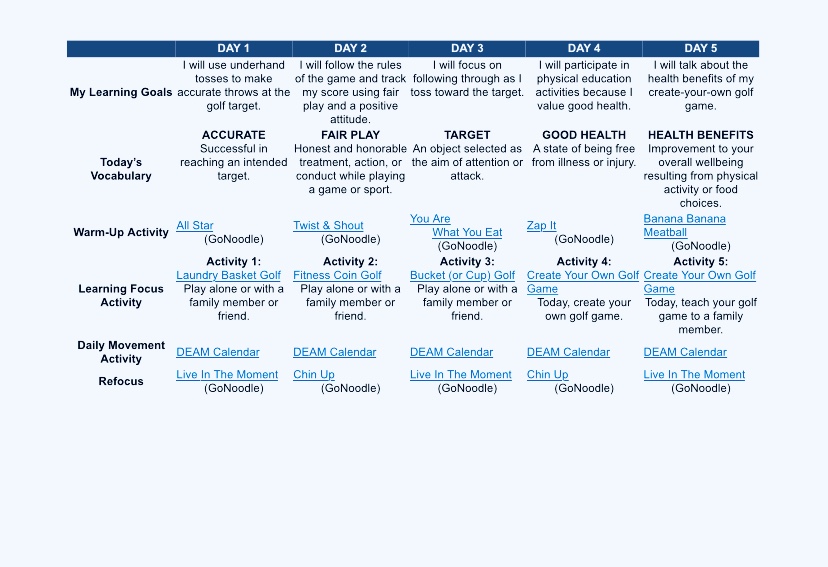 Mental Wellness Reminder: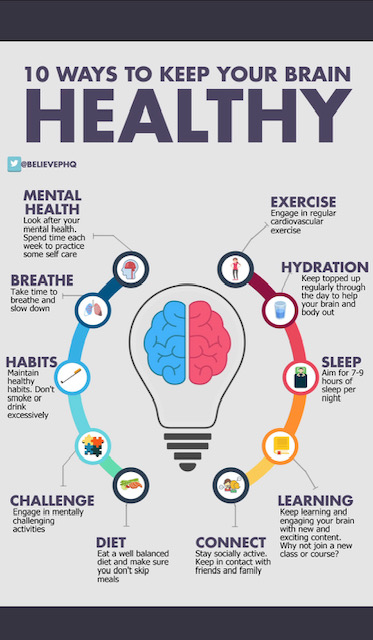 